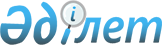 О реорганизации республиканского государственного казенного предприятия "Институт прикладной математики" Министерства цифрового развития, инноваций и аэрокосмической промышленности Республики КазахстанПостановление Правительства Республики Казахстан от 15 ноября 2021 года № 815.
      В соответствии с подпунктом 4) статьи 11 Закона Республики Казахстан от 1 марта 2011 года "О государственном имуществе" Правительство Республики Казахстан ПОСТАНОВЛЯЕТ:
      1. Реорганизовать республиканское государственное казенное предприятие "Институт прикладной математики" Министерства цифрового развития, инноваций и аэрокосмической промышленности Республики Казахстан путем преобразования в республиканское государственное предприятие на праве хозяйственного ведения "Институт прикладной математики" Министерства цифрового развития, инноваций и аэрокосмической промышленности Республики Казахстан (далее – предприятие).
      2. Определить:
      1) уполномоченным органом по руководству соответствующей отраслью (сферой) государственного управления в отношении предприятия Министерство цифрового развития, инноваций и аэрокосмической промышленности Республики Казахстан;
      2) основным предметом деятельности предприятия осуществление деятельности в области научных исследований, коммерциализации результатов научной деятельности.
      3. Министерству цифрового развития, инноваций и аэрокосмической промышленности Республики Казахстан в установленном законодательством Республики Казахстан порядке:
      1) внести на утверждение в Комитет государственного имущества и приватизации Министерства финансов Республики Казахстан устав предприятия;
      2) обеспечить государственную регистрацию предприятия в некоммерческом акционерном обществе "Государственная корпорация "Правительство для граждан";
      3) принять иные меры, вытекающие из настоящего постановления.
      4. Внести в некоторые решения Правительства Республики Казахстан следующие изменения:
      1) Утратил силу постановлением Правительства РК от 03.06.2022 № 361 (вводится в действие со дня его первого официального опубликования).


      2) в постановлении Правительства Республики Казахстан от 12 июля 2019 года № 501 "О мерах по реализации Указа Президента Республики Казахстан от 17 июня 2019 года № 24 "О мерах по дальнейшему совершенствованию системы государственного управления Республики Казахстан":
      в Положении о Министерстве цифрового развития, инноваций и аэрокосмической промышленности Республики Казахстан, утвержденном указанным постановлением:
      в перечне организаций, находящихся в ведении Министерства цифрового развития, инноваций и аэрокосмической промышленности Республики Казахстан и его ведомств:
      в пункте 1:
      в разделе "Республиканские государственные предприятия":
      подпункт 2) изложить в следующей редакции:
      "2) республиканское государственное предприятие на праве хозяйственного ведения "Институт прикладной математики" Министерства цифрового развития, инноваций и аэрокосмической промышленности Республики Казахстан.".
      Сноска. Пункт 4 с изменением, внесенным постановлением Правительства РК от 03.06.2022 № 361 (вводится в действие со дня его первого официального опубликования).


      5. Настоящее постановление вводится в действие со дня его подписания. 
					© 2012. РГП на ПХВ «Институт законодательства и правовой информации Республики Казахстан» Министерства юстиции Республики Казахстан
				
      Премьер-МинистрРеспублики Казахстан 

А. Мамин
